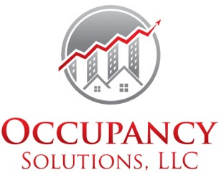 Increase Your Income & Reduce Your VacancyINVENTORY and CONDITION FORMNOTICE:  You should complete this checklist, noting the condition of the rental property, and return it to the office within 7 days after obtaining possession of the rental unit.  You are also entitled to request and receive a copy of the last termination inventory checklist which shows what claims were chargeable to the last prior residents. UNIT NO. ______________  11699 W. Weingartz, Utica, MI  48315		LEASE CONTRACT DATE: ________________________OWNER’S NAME: ________________________________________	LIST ALL RESIDENTS: __________________________________________________________________________________________________________________________________________________________________________________________________________________You must note on this form all defects or damage and return it to our representative.  Otherwise, everything will be considered to be in a clean, safe, and good working condition.  Please mark through items listed below if they do not exist.  This form protects both the resident and the owner.  It will be used in determining what should and should not be considered your responsibility upon move-out. 	_____ MOVE-IN CONDITION	                            (Check one)		_____ MOVE-OUT CONDITION		Date of Move-In ____________					Date of Move-Out _____________Living Room							Dining Room  Walls _______________________________________________			  Walls ____________________________________________________  Wallpaper ___________________________________________			  Wallpaper ________________________________________________  Plugs, Switches, A/C Vents _____________________________			  Plugs, Switches, A/C Vents __________________________________ Woodwork/Baseboards _________________________________			  Woodwork/Baseboards _____________________________________  Ceiling ______________________________________________			  Ceiling ___________________________________________________  Light Fixtures/Ceiling Fans, Bulbs _________________________			  Light Fixtures, Ceiling Fans, Bulbs ______________________________  Floor/Carpet _________________________________________			  Floor/Carpet ______________________________________________  Doors, Stops, Locks ____________________________________			  Doors, Stops, Locks _________________________________________  Windows, Latches, Screens ______________________________			  Windows, Latches, Screens ___________________________________  Window Coverings _____________________________________			  Window Coverings __________________________________________  Closets, Rods, Shelves __________________________________			  Closets, Rods, Shelves _______________________________________  Closet Lights, Fixtures __________________________________			  Closet Lights, Fixtures _______________________________________  Other _______________________________________________			  Other ____________________________________________________Bedroom (describe which one) ____________________________			Bedroom (describe which one) _________________________________  Walls _______________________________________________			  Walls ____________________________________________________  Wallpaper ___________________________________________			  Wallpaper ________________________________________________  Plugs, Switches, A/C Vents _____________________________			  Plugs, Switches, A/C Vents __________________________________ Woodwork/Baseboards _________________________________			  Woodwork/Baseboards _____________________________________  Ceiling ______________________________________________			  Ceiling ___________________________________________________  Light Fixtures/Ceiling Fans, Bulbs _________________________			  Light Fixtures, Ceiling Fans, Bulbs ______________________________  Floor/Carpet _________________________________________			  Floor/Carpet ______________________________________________  Doors, Stops, Locks ____________________________________			  Doors, Stops, Locks _________________________________________  Windows, Latches, Screens ______________________________			  Windows, Latches, Screens ___________________________________  Window Coverings _____________________________________			  Window Coverings __________________________________________  Closets, Rods, Shelves __________________________________			  Closets, Rods, Shelves _______________________________________  Closet Lights, Fixtures __________________________________			  Closet Lights, Fixtures _______________________________________  Other _______________________________________________			  Other ____________________________________________________Bedroom (describe which one) ____________________________			Bedroom (describe which one) _________________________________  Walls _______________________________________________			  Walls ____________________________________________________  Wallpaper ___________________________________________			  Wallpaper ________________________________________________  Plugs, Switches, A/C Vents _____________________________			  Plugs, Switches, A/C Vents __________________________________ Woodwork/Baseboards _________________________________			  Woodwork/Baseboards _____________________________________  Ceiling ______________________________________________			  Ceiling ___________________________________________________  Light Fixtures/Ceiling Fans, Bulbs _________________________			  Light Fixtures, Ceiling Fans, Bulbs ______________________________  Floor/Carpet _________________________________________			  Floor/Carpet ______________________________________________  Doors, Stops, Locks ____________________________________			  Doors, Stops, Locks _________________________________________  Windows, Latches, Screens ______________________________			  Windows, Latches, Screens ___________________________________  Window Coverings _____________________________________			  Window Coverings __________________________________________  Closets, Rods, Shelves __________________________________			  Closets, Rods, Shelves _______________________________________  Closet Lights, Fixtures __________________________________			  Closet Lights, Fixtures _______________________________________  Other _______________________________________________			  Other ____________________________________________________Bath (describe which one) _______________________________			Bath (describe which one) ____________________________________   Walls _______________________________________________			  Walls ____________________________________________________  Wallpaper ___________________________________________			  Wallpaper ________________________________________________  Plugs, Switches, A/C Vents _____________________________			  Plugs, Switches, A/C Vents __________________________________ Woodwork/Baseboards _________________________________			  Woodwork/Baseboards _____________________________________  Ceiling ______________________________________________			  Ceiling ___________________________________________________  Light Fixtures, Bulbs ___________________________________			  Light Fixtures,Bulbs _________________________________________  Floor/Carpet _________________________________________			  Floor/Carpet ______________________________________________  Doors, Stops, Locks ____________________________________			  Doors, Stops, Locks _________________________________________  Windows, Latches, Screens ______________________________			  Windows, Latches, Screens ___________________________________  Window Coverings _____________________________________			  Window Coverings __________________________________________Page Two  Exhaust Fan/Heater ___________________________________			  Exhaust Fan/Heater  ________________________________________  Sink, faucet, handles, stopper____________________________			  Sink, faucet, handles, stopper_________________________________  Countertops _________________________________________			  Countertops ______________________________________________  Mirror ______________________________________________			  Mirror ___________________________________________________  Cabinets, Drawers, Handles _____________________________			  Cabinets, Drawers, Handles __________________________________  Toilet Paper Holder/Towel Racks ________________________			  Toilet Paper Holder/Towel Racks ______________________________  Bathtub, Enclosure, Stopper ____________________________			  Bathtub, Enclosure, Stopper __________________________________  Shower, Doors, Curtain Rod _____________________________			  Shower, Doors, Curtain Rod __________________________________  Tile _________________________________________________			  Tile ______________________________________________________  Other _______________________________________________			  Other ____________________________________________________Kitchen								Halls  Walls _______________________________________________			  Walls ____________________________________________________  Wallpaper ___________________________________________			  Wallpaper ________________________________________________  Plugs, Switches, A/C Vents ______________________________			  Plugs, Switches, A/C Vents ___________________________________  Woodwork/Baseboards ________________________________			  Woodwork/Baseboards _____________________________________  Ceiling ______________________________________________			  Ceiling ___________________________________________________  Light Fixtures, Bulbs ___________________________________			  Light Fixtures, Bulbs ________________________________________  Floor/Carpet/Tile______________________________________			  Floor/Carpet/Tile __________________________________________  Doors, Stops, Locks ____________________________________			  Doors, Stops, Locks _________________________________________  Windows, Latches, Screens ______________________________			  Closets, Rods, Shelves _______________________________________  Window Coverings _____________________________________			  Closet Light Fixtures, Bulbs ___________________________________  Cabinets, Drawers, Handles ______________________________			  Other ____________________________________________________  Countertops __________________________________________			  Stove/Oven, drip pans, shelves, broiler tray_________________			Exterior (if applicable)  Vent Hood ___________________________________________			  Patio/Yard/Courtyard _______________________________________  Refrigerator, trays, shelves, seals _________________________			  Fences/Gates/Gate Latches/Locks______________________________  Refrigerator light, crisper _______________________________			  Outdoor faucets   ___________________________________________  Dishwasher, dispenser, racks ____________________________			  Balconies __________________________________________________  Sink/Disposal _________________________________________			  Fireplaces _________________________________________________  Faucet, handles, stopper ________________________________			  Other _____________________________________________________  Microwave ___________________________________________			  Other _____________________________________________________  Other _______________________________________________			  Other _____________________________________________________General Items							General Items  Thermostat ___________________________________________			  Door knobs/Locks ___________________________________________  Cable TV or Master Antenna _____________________________			  Keyed Deadbolt Locks ________________________________________  A/C Filters ____________________________________________			  Keyless Deadbolts ____________________________________________  Washer/Dryer _________________________________________			  Sliding Door/Pin/Locks ________________________________________  Garage Door __________________________________________			  Sliding Door Latches/Bars ______________________________________  Ceiling Fans ___________________________________________			  Doorviewers _________________________________________________  Exterior Doors, Screens, Screen Doors, Doorbell _____________			  Window Latches ______________________________________________  _____________________________________________________			  Porch & Patio Lights ___________________________________________  Smoke Detectors _______________________________________		  Alarm System ________________________________________________  Fire Extinguisher (do not discharge)_________________________		  Garage Door Opener __________________________________________  Gate Access Cards ______________________________________			  Other _______________________________________________________  Other _________________________________________________		  Other _______________________________________________________  ______________________________________________________		  ____________________________________________________________  ______________________________________________________		  ____________________________________________________________  ______________________________________________________		  ____________________________________________________________Acknowledgment:  You acknowledge that you have inspected and tested items and that they are working, except as noted above.  All items will be assumed to be in good condition unless otherwise noted on this form.  You acknowledge receiving written operating instructions on any alarm system or gate access entry systems.  You acknowledge testing the smoke detector(s) and verify that they are working.  You acknowledge that you and management have inspected the dwelling unit and that no signs of bed bugs or other pests are present.  This dwelling unit is in a decent and sanitary condition.  In signing below, you accept this inventory as part of the lease contract and agree that it accurately reflects the condition of the premises for purposes of determining any refund of security deposit due to you when you move out.______________________________________________			_____________________________________________________Resident’s Signature							Management________________________						___________________________Date								DateNOTICE:  You must immediately notify your landlord in writing of a forwarding address where you can be reached and where you will receive mail. Contact Occupancy Solutions for your solution today!  1-800-865-0948www.occupancysolutions.com